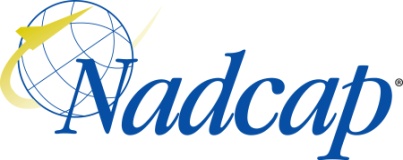 The NDT Task Group covers the following processes:Notice 1:	All times are approximate and subject to change.  Please contact PRI for updated information.Notice 2:	At the beginning of each day, the meeting will start with Opening Comments consisting of: Call to Order, Verbal Quorum Check, Introductions (as needed), Routing of the Attendance List (as needed)Notice 3:	Please bring your agenda with you to the meeting. Copies will not be available on-site.Best Practices: 1) Start all meetings on time. 2) Follow the agenda. 3) No long-winded discussions Caution: Restricted Export Controlled (e.g. ITAR, EAR) material is prohibited from presentations.  It is the responsibility of the presenter to ensure that this material is not included.  Presentations should not contain proprietary information without the approval of the organization which owns the information.Any non-Nadcap agenda topics require approval by the Director, Nadcap Program and Aerospace Operations.RECORDING POLICY:Audio or video recording of Nadcap meetings is prohibited unless formal approval is received from all attendees and recorded in the minutes. Violators of this policy will be asked to stop recording. Failure to stop recording or repeated attempts to record may result in expulsion from the meeting and/or the Nadcap program.Meeting Objectives:Use microphones when speakingAvoid sidebar conversationsAdher to the agenda, unless otherwise agreed by attending participantsMonday, OCTOBER 19, 20158:00 am1.0	OPENING COMMENTS (DAILY)1.1	Call to Order/Verbal Quorum Check1.2	Safety Information:1.3	Review Code of Ethics (Ref: Attendees’ Guide) and Meeting Conduct1.4	Present the Antitrust Video (only @ the first open and first closed meeting of the week for each Task Group)1.5	Review Agenda8:15 am2.0	REVIEW DELEGATION STATUS8:25 am3.0	TASK GROUP REGULAR BUSINESS ITEMS9:10 am4.0	NEW BUSINESS9:40 am5.0	REVIEW MEMBERSHIP STATUS9:55 am – 10:10 amBREAK10:10 am6.0	AUDITOR CONFERENCE OVERVIEW12:00 pm – 1:00 pmLUNCH BREAK1:00 pm7.0	Supplier Symposium (Part 1) – Overview of changes to AC7108/2 (NDT Etch Inspection)2:00 PM – 2:15 PMBREAK2:15 PM8.0	Supplier Symposium (Part 2) – Overview of changes to AC7114 due to NAS410 / EN4179 updates5:00 pmADJOURNMENTTuesday, OCTOBER 20, 20157:00 am – 8:00 amSupplier Orientation & Tutorial – An introduction and overview of the Nadcap program8:00 am1.0	OPENING COMMENTS (DAILY)1.1	Call to Order/Verbal Quorum Check8:05 am9.0	OP 1117 AUDITOR CONSISTENCY12:00 PM – 1:00 PMLUNCH BREAK1:00 pm1.0	Opening Comments (Daily)1:20 pm10.0	PRI Report / RAIL / NMC Metrics2:20 pm11.0	Clarification Data Base3:00 pm – 3:15 pmBREAK3:15 pm12.0	Supplier Report & Discussion3:45 pm13.0	Technical Issues and Open Discussion Items4:30 PMADJOURNMENT5:00 pm – 6:30 pmSupplier Support Committee Meeting - All suppliers are encouraged to attend.5:00 pm – 7:00 pmNMC Planning & Ops Meeting – Task Group Chairs & Staff Engineers are required to attend.Wednesday, OCTOBER 21, 20158:00 am – 10:00 amNadcap Management Council Meeting – All members are encouraged to attend this informative and important meeting.10:45 am1.0	Opening Comments1.1	Call to Order/Verbal Quorum Check1.2	Review Code of Ethics (Ref: Attendees’ Guide) and Meeting Conduct10:50 am14.0	Report Out on the Planning & Operations Meeting11:00 am15.0	SSC Report Out on the SSC Meeting11:35 am16.0	Nadcap and NDT Procedure Review12:00 pm – 1:00 pmLunch Break1:00 pm1.0	Opening Comments1.1	Call to Order/Verbal Quorum Check1.2	Review Code of Ethics (Ref: Attendees’ Guide) and Meeting Conduct1:05 pm13.0	Technical Issues and Open Discussion Items - (Cont’d.)1:45 pm17.0	Method Sub-Team – Breakout Sessions3:45 pm18.0	Method Team – Report Out5:00 pmADJOURNMENTThursday, OCTOBER 22, 20158:00 am1.0	Opening Comments1.1	Call to Order/Verbal Quorum Check1.2	Review Code of Ethics (Ref: Attendees’ Guide) and Meeting Conduct8:05 am19.0	New Business9:15 am20.0	Ad Hoc Team Break Out10:00 am – 10:15 amBreak10:15 am21.0	Ad Hoc Team Report Out11:00 am22.0	Develop Agenda for February 2016 Nadcap Meeting11:15 am23.0	RAIL & Clarification Database Review11:45 am24.0	Meeting Facilitation Feedback12:00 pmADJOURNMENTMonday, OCTOBER 19, 2015(quorum must be verbally established DAILY at the beginning of each meeting)Tuesday, OCTOBER 20, 2015(quorum must be verbally established DAILY at the beginning of each meeting)Wednesday, OCTOBER 21, 2015(quorum must be verbally established DAILY at the beginning of each meeting)Thursday, OCTOBER 22, 2015(quorum must be verbally established DAILY at the beginning of each meeting)PenetrantEddy CurrentMagnetic ParticleDigital Detector ArrayUltrasonicUltrasonic Rotating ComponentsRadiographyComputed Radiography8:00 amCLOSEDOPENING COMMENTS (DAILY)Call to Order/Verbal Quorum CheckVerify only Subscriber Members are in attendanceIntroductionsSafety Information:Review Fire Exits in Meeting RoomInform PRI Staff person of any emergenciesReview Code of Ethics (Ref: Attendees’ Guide) and Meeting ConductPresent the Antitrust Video (only @ the first open and first closed meeting of the week for each Task Group)Review AgendaChair / PRI Staff8:15 amCLOSEDREVIEW DELEGATION STATUSPRI Staff8:25 amCLOSEDTASK GROUP REGULAR BUSINESS ITEMS  PRI Staff9:10 amCLOSEDNEW BUSINESSPRI Staff9:40 amREVIEW MEMBERSHIP STATUSPRI Staff9:55 am – 10:10 amBREAK10:10 amAUDITOR CONFERENCE OVERVIEWPRI Staff / Task Group12:00 pm – 1:00 pmLUNCH BREAK1:00 pmOPENSupplier Symposium (Part 1) – Registration Requested Overview of changes to AC7108/2 (NDT Etch Inspection)Frederic Girard2:00 PM – 2:15 PMOPENBREAK2:15 PMOPENSupplier Symposium (Part 2) – Registration Requested Overview of changes to AC7114 due to NAS410 / EN4179 updatesLou Truckley5:00 pmOPENADJOURNMENT7:00 am – 8:00 amSupplier Orientation & Tutorial – An introduction and overview of the Nadcap program8:00 amCLOSEDOPENING COMMENTS (DAILY)Call to Order/Quorum CheckVerify only Subscriber Members are in attendanceChair / PRI Staff8:05 amCLOSEDOP 1117 AUDITOR CONSISTENCY PRI Staff12:00 PM – 1:00 PMLunch Break1:00 pmOPEN1.0  Opening Comments Call to Order/Verbal Quorum CheckSafety Information:Review Fire Exits in Meeting RoomInform PRI Staff person of any emergenciesReview Code of Ethics (Ref: Attendees’ Guide) and Meeting ConductPresent the Antitrust Video (only @ the first open and first closed meeting of the week for each Task Group)Review AgendaAcceptance of Meeting Minutes Chair / PRI Staff1:20 pmOPENPRI Report / RAIL / NMC MetricsThe administration of the Nadcap programReview of the Rolling Action Item List (RAIL); including reviewing RAIL items closed since the last meetingReview the health of the Nadcap program through Nadcap Management Council (NMC) metricsPRI Staff2:20 pmOPENClarification Data BaseDatabase contains clarifications associated with the NDT Checklists brought forward by Suppliers / User Subscribers. Resolution of clarifications may result in potential changes to the checklist. The status of the database is discussed. Andy Bakewell3:00 pm – 3:15 pmOPENBREAK3:15 pmOPENSupplier Report & DiscussionSupplier report out of activities and requests for NDT Task Group action if requiredGary White3:45 pmOPENTechnical Issues and Open Discussion Items Address and review new issues relating to the NDT industry and NadcapPRI Staff4:30 PMOPENADJOURNMENT5:00 pm – 6:30 pmSupplier Support Committee Meeting - All suppliers are encouraged to attend.5:00 pm – 7:00 pmNMC Planning & Ops Meeting – Task Group Chairs & Staff Engineers are required to attend.8:00 am – 10:00 amNadcap Management Council Meeting – All members are encouraged to attend this informative and important meeting.Nadcap Management Council Meeting – All members are encouraged to attend this informative and important meeting.Nadcap Management Council Meeting – All members are encouraged to attend this informative and important meeting.10:45 amOPENOpening Comments Call to Order/Verbal Quorum CheckReview Code of Ethics (Ref: Attendees’ Guide) and Meeting ConductChair10:50 amOPENReport Out on the Planning & Operations Meeting Dave Royce11:00 am OPENSSC Report Out on the SSC Meeting Gary White11:35 amOPENNadcap and NDT Procedure Review Key Nadcap procedure changes are summarized since the last Task Group meetingDiscuss revisions to procedures pertinent to the Nadcap NDT Task GroupPRI Staff12:00 pm – 1:00 pmLunch Break1:00 pmOPENOpening Comments Call to Order/Verbal Quorum CheckReview Code of Ethics (Ref: Attendees’ Guide) and Meeting ConductChair1:05 pmOPENTechnical Issues and Open Discussion Items - (Cont’d.)Address and review new issues relating to the NDT industry and Nadcap PRI Staff 1:45 pmOPENMethod Sub-Team – Breakout Sessions Review the methodology of the check list change systemMethod Sub-Teams to address and review accordingly new issues relating to the NDT checklistsPRI Staff 3:45 pmOPENMethod Team – Report Out PRI Staff5:00 pmOPENADJOURNMENT8:00 amOPENOpening Comments Call to Order/Verbal Quorum CheckReview Code of Ethics (Ref: Attendees’ Guide) and Meeting ConductChair8:05 amOPENNew BusinessSubscriber Communications with the supply chain “Newsletters/ Symposiums”Review Supplier Membership StatusAny other business PRI Staff9:15 amOPENAd Hoc Team Break OutPRI Staff10:00 am – 10:15 amBreak10:15 amOPENAd Hoc Team Report OutPRI Staff11:00 amOPENDevelop Agenda for February 2016 Nadcap Meeting PRI Staff11:15 amOPENRAIL & Clarification Database ReviewPRI Staff11:45 amOPENMeeting Facilitation FeedbackChair12:00 pmOPENADJOURNMENTChair